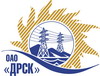 Открытое акционерное общество«Дальневосточная распределительная сетевая  компания»ПРОТОКОЛ ВЫБОРА ПОБЕДИТЕЛЯПРЕДМЕТ ЗАКУПКИ: открытый запрос предложений на право заключения Договора на выполнение работ для нужд филиала ОАО «ДРСК» «Приморские электрические сети» Ремонт грузоподъемных механизмов (закупка 1434 раздела 1.1 ГКПЗ 2014 г.). Плановая стоимость: 1 798 000,0 руб. без НДС. Указание о проведении закупки от 20.07.2014 № 185.ПРИСУТСТВОВАЛИ: постоянно действующая Закупочная комиссия 2-го уровня.ВОПРОСЫ ЗАСЕДАНИЯ ЗАКУПОЧНОЙ КОМИССИИ:О ранжировке предложений после проведения переторжки. Выбор победителя закупки.ВОПРОС 1 «О ранжировке предложений после проведения переторжки. Выбор победителя закупки»ОТМЕТИЛИ:В соответствии с критериями и процедурами оценки, изложенными в документации о закупке после проведения переторжки,  предлагается ранжировать предложения следующим образом:На основании вышеприведенной ранжировки предложений Участников закупки после проведения переторжки предлагается признать Победителем Участника занявшего первое место.РЕШИЛИ:Утвердить ранжировку предложений участников после поведения переторжки:1 место ООО «Вектор плюс» г. Владивосток 2 место ООО ПМНУ «Приморэнергоуголь» г. АртемПризнать Победителем закупки участника занявшего первое место в ранжировке предложенийОтветственный секретарь Закупочной комиссии 2 уровня                              О.А.МоторинаТехнический секретарь Закупочной комиссии 2 уровня                                    О.В.Чувашова            №  456/УР-ВПг. Благовещенск22 августа  2014 г.Место в ран-жировкеНаименование и адрес участникаЦена заявки после переторжки, руб.	Цена заявки после переторжки, руб.1ООО «Вектор плюс» 690089, г. Владивосток, ул. Иртышская, д. 151 700 000,0 руб. без НДС (НДС не предусмотрен). 2ООО ПМНУ «Приморэнергоуголь» 692760, г. Артем, ул. Фрунзе, 291 769 183,0 руб. без НДС (НДС не предусмотрен) Место в ран-жировкеНаименование и адрес участникаЦена заявки, руб. Иные существенные условия1 ООО «Вектор плюс» 690089, г. Владивосток, ул. Иртышская, д. 151 700 000,0 руб. без НДС (НДС не предусмотрен). В цену включены все налоги и обязательные платежи, все скидки.Срок выполнения: 15.09.2014-30.11.2014 г. Условия оплаты:  без аванса, остальные условия в соответствии с договором. Гарантия на своевременное и качественное выполнение работ, а также на устранение дефектов, возникших по вине подрядчика, составляет 24 месяца со дня подписания акта сдачи-приемки. Гарантия на материалы и оборудование, поставляемые подрядчиком не менее 24 месяцев.  Срок действия оферты до 15.10.2014 г.